FOR IMMEDIATE RELEASE: R&B SUPERSTAR TANK HITS THE ROAD WITH FANTASIA & ROBIN THICKE ON THE “THE SKETCHBOOK TOUR”23-CITY TOUR KICKS OFF OCT. 17, HITTING ATLANTA, NEW YORK, CHICAGO, HOUSTON AND MORENEW SINGLE “I DON’T THINK YOU’RE READY” OUT NOW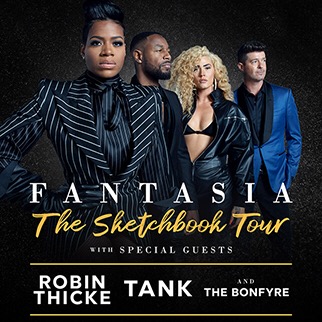 (New York, NY- August 19, 2019) Fans can now breathe as R&B Superstar Tank will be coming to a city near them as he joins Fantasia and Robin Thicke for the “The Sketchbook Tour” kicking off on October 17 in Columbia, SC at the Township Auditorium and culminates on December 1 in Raleigh, NC at PNC Arena. The  23-city tour will make stops in Atlanta, St. Louis, Chicago, New York, Detroit, Miami and Houston among others. Fans are guaranteed to have an amazing time with this trio of hitmakers, with Tank performing fan chart-toppers like “Maybe I Deserve,” “Please Don’t Go,” “When We,” as well as new #1 hit “Dirty.”  Ticket presales for American Express cardmembers will begin on August 21. The general public tickets go on-sale August 23. Fans can go to www.therealtank.com for more information on VIP ticket packages and Tank Meet & Greets. Tank has already had a stellar 2019 with the release of his second #1 UAC hit “Dirty” (click here) with the remix featuring Chris Brown. His new single “I Don’t Think You're Ready” (click here) is quickly becoming a fan favorite as it’s already #18 on the Billboard UAC charts in its second week.  Both songs will be featured on his soon to be released album Elevation, which is slated to be released this fall. The Sketchbook Tour DatesDate		City			VenueOct. 17		Columbia, SC		Township AuditoriumOct. 18		Atlanta, GA		Fox TheatreOct. 19		Southaven, MS		Landers CenterOct. 20		St Louis, MO		Chaifetz CenterOct. 24 		Buffalo, NY 		Shea's Performing Arts CenterOct. 25		New York, NY		Hulu TheatreOct. 26		Philadelphia, PA	Liacouras CenterOct. 27		Fairfax, VA (DC)		Eagle Bank ArenaNov. 1		Baltimore, MD		UMBC CenterNov. 2		Norfolk, VA		Constant CenterNov. 3 		Richmond,VA 		Altria TheaterNov. 7 		Columbus, OH 		Palace Theater Nov. 8  		Cleveland,OH 		State Theater Nov. 9		Chicago, IL		Wintrust ArenaNov. 10		Detroit, MI		Fox TheatreNov. 14		Grand Prairie, TX	Verizon TheatreNov. 15		Jackson, MS		Mississippi ColiseumNov. 16		New Orleans, LA	Lakefront ArenaNov. 17		Shreveport, LA		Municipal AuditoriumNov. 21		Augusta, GA		James Brown ArenaNov. 22		Miami, FL		Seminole Hard Rock CasinoNov. 23		Tampa, Fl		Juengling CenterNov. 24		Columbus, GA		Civic CenterNov. 27		Houston, TX		Smart Financial CenterNov. 29		Charlotte, NC		Bojangles ColiseumNov. 30		Savannah, GA		Civic CenterDec. 1		Raleigh, NC		PNC Arena ###